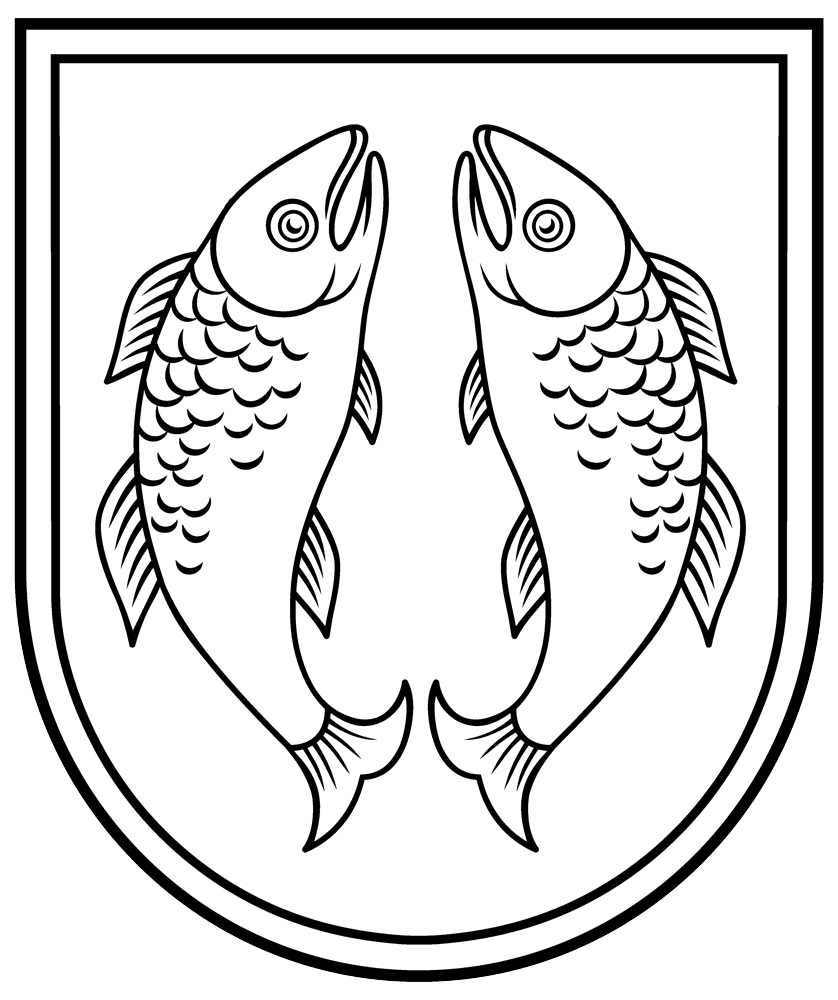 ROJAS NOVADA DOMEReģistrācijas Nr. 90002644930Zvejnieku iela 3, Roja, Rojas novads, Latvija, LV - 3264Tālrunis: +371 63232050, : +371 63232054, e - pasts: roja@roja.lvSAISTOŠIE NOTEIKUMIRojas novadā							 Nr.5/2019Apstiprinātsar Rojas novada domes2019.gada 18.jūnijasēdes lēmumu Nr.106( Nr.7)Grozījumi 16.04.2019. saistošajos noteikumos Nr.2/2019 „Par Rojas novada domes 2019.gada budžeta plānu”Izdoti saskaņā ar likuma “Par pašvaldībām”21. panta 2. punktu un 46. pantu,un likumu “Par pašvaldības budžetiem”Izdarīt 2019.gada 16.aprīļa saistošajos noteikumos Nr.2/2019 “Par Rojas novada domes 2019.gada budžeta plānu” šādus grozījumus:Izteikt 2.punktu šādā redakcijā:“2. Apstiprināt Rojas novada domes pamatbudžetu 2019. gadam šādā apmērā (Izteikt 1.pielikumu jaunā redakcijā):2.1. kārtējā gada ieņēmumi – 5 290 984,00 euro,2.2. kārtējā gada izdevumi – 6 419 388,00 euro,2.3. naudas līdzekļu atlikums uz gada sākumu – 167 916,00 euro.”2. Izteikt 3.punktu šādā redakcijā“3. Apstiprināt Rojas novada domes speciālo budžetu (īpašiem mērķiem iezīmētos līdzekļus) 2019. gadam šādā apmērā (Izteikt 2.pielikumu jaunā redakcijā):3.1. kārtējā gada ieņēmumi – 101 057,00 euro,3.2. kārtējā gada izdevumi – 178 023,00 euro,3.3. naudas līdzekļu atlikums uz gada sākumu – 77 246,00 euro”.3.Izteikt 4.punktu šādā redakcijā:“4.Apstiprināt Rojas novada domes ziedojumu un dāvinājumu budžetu 2019. gadam šādā apmērā (Izteikt 3.pielikumu jaunā redakcijā):4.1. kārtējā gada ieņēmumi – 3 000,00 euro,4.2. kārtējā gada izdevumi – 10 111,00 euro,4.3. naudas līdzekļu atlikums uz gada sākumu – 7 111,00 euro”.4. Rojas novada dome 2019. gadā nodrošina pašvaldības aizņēmumu pamatsummas atmaksu un kredītu procentu samaksu, saskaņā ar noslēgtajiem aizņēmumu līgumiem un budžetā šim mērķim plānotajiem līdzekļiem.5.Budžeta izpildītāji ir atbildīgi par to, lai piešķirto līdzekļu ietvaros nodrošinātu efektīvu un racionālu pašvaldības budžeta līdzekļu izlietojumu un, lai izdevumi pēc naudas plūsmas nepārsniedz attiecīgajam mērķim tāmē plānotos pašvaldības budžeta izdevumus atbilstoši ekonomiskajām un funkcionālajām kategorijām.6.Saistošie noteikumi par pašvaldības budžeta apstiprināšanu un budžeta grozījumiem stājas spēkā nākamajā dienā pēc to parakstīšanas, ja tajos nav noteikts cits spēkā stāšanās laiks, tiem jābūt brīvi pieejamiem pašvaldības domes ēkā, un tie publicējami pašvaldības mājaslapā internetā www.roja.lv.Domes priekšsēdētāja                                       	E.Kārkliņa	     	 1.pielikumsRojas novada domes2019. gada 18. jūnija saistošajiem noteikumiem Nr.5/2019Rojas novada domes 2019. gada pamatbudžetsDomes priekšsēdētāja                                       	E.Kārkliņa	     	 2.pielikumsRojas novada domes2019. gada 18. jūnija saistošajiem noteikumiem Nr.5/2019Rojas novada domes 2019. gada speciālais budžetsDomes priekšsēdētāja                                       	E.Kārkliņa	     	 3.pielikumsRojas novada domes2019. gada 18. jūnija saistošajiem noteikumiem Nr.5/2019Rojas novada domes 2019. gada ziedojumu un dāvinājumu budžetsDomes priekšsēdētāja                                       	E.Kārkliņa	     	 Paskaidrojuma raksts un domes priekšsēdētāja ziņojums Rojas novada domes  budžeta grozījumi 2019. gadam izstrādāti, ievērojot likumos „Par pašvaldību budžetiem”, „Par  pašvaldībām”,  „Par  budžetu  un  finanšu  vadību”,  „Par  valsts  budžetu 2019.gadam”,  kā  arī  speciālajos  nodokļu  likumos,  Ministru  kabineta  noteikumos  un  citos spēkā esošos likumdošanas aktos paredzētās prasības.Skaitliskā informācija par budžeta ieņēmumiem un izdevumiem un budžeta klasifikācijai ir norādīta Rojas novada pašvaldības saistošo noteikumu grozījumos „ Par Rojas novada domes 2019.gada budžeta plānu” 1., 2. un 3.pielikumā.Pašvaldības budžeta grozījumu mērķis:1)	iekļaut budžeta grozījumus starp EKK, FKK un budžeta izdevumu izmaiņas iestāžu, struktūrvienību saimnieciskās darbības nodrošināšanai saskaņā ar iesniegtajiem pieprasījumiem;2)	iekļaut budžeta grozījumus ES līdzfinansēto projektu izdevumu un ieņēmumu precizēšanai;3)	iekļaut budžeta grozījumos ieņēmumu precizējumus atbilstoši faktiskajai 2019.gada budžeta izpildei;4)	iekļaut budžeta grozījumos nepieciešamos aizņēmumus projektu realizācijai;5)	precizētas Pašvaldības ieņēmumu prognozes no valsts budžeta un no valsts budžeta iestādēm saņemtiem transfertiem;6) precizēts pamatbudžeta līdzekļu atlikums gada beigās; 7) precizēti izdevumi speciālā budžetā pa valdības funkcionālajām kategorijām un ekonomiskās klasifikācijas kodiem;8) precizēt speciālā budžeta līdzekļu atlikumu gada beigās;8) precizēti ziedojuma budžetā pa valdības funkcionālajām kategorijām un ekonomiskās klasifikācijas kodiem.IeņēmumiPamatbudžeta ieņēmumi ar grozījumiem plānoti EUR 5 290 984 kopsummā un tos veido nodokļu ieņēmumi,  nenodokļu ieņēmumi, pārējie nenodokļu ieņēmumi (no pašvaldības īpašuma iznomāšanas, pārdošanas), ieņēmumi no iestāžu sniegtajiem maksas pakalpojumiem un citi pašu ieņēmumi, kā arī transferti (mērķdotācijas, kas tiek saņemtas no atsevišķām ministrijām un pašvaldībām un paredzētas galvenokārt pedagogu darba samaksai, kā arī ES fondu finansēto projektu īstenošanai un pašvaldību maksājumiem par izglītības pakalpojumiem). Pašvaldības pamatbudžeta kontu atlikums uz 2019.gada 1.janvāri bija EUR 167 916.Kopējo pamatbudžeta ieņēmumu prognoze Pašvaldības funkciju finansēšanai palielināta par EUR 107 080. Palielinājumu veido valsts nodevas, ieņēmumi no pašvaldību īpašuma iznomāšanas, pārdošanas un no nodokļu pamatparāda kapitalizācijas, pašvaldību saņemtie transferti no valsts budžeta, pašvaldību saņemtie transferti no valsts budžeta un Eiropas Savienības politiku instrumentu un pārējās ārvalstu finanšu palīdzības līdzfinansētajiem projektiem,  maksas pakalpojumus, pašvaldību budžeta iekšējie transferti starp vienas pašvaldības budžeta veidiem un citus pašu ieņēmumus pēc fakta uz 2019.gada 1.jūniju.Speciālā budžeta ieņēmumu prognoze palielināta par EUR 1 460. Speciālā budžeta ieņēmumu prognoze  ar grozījumiem plānoti EUR 101 057 kopsummā un tos veido mērķdotācija pašvaldību autoceļiem un dabas resersu nodoklis.Ziedojumu un dāvinājumu budžetā ieņēmumu prognoze palielināta par EUR 3 000, saņemts dāvinājums no fiziskas personas, sociālās atstumtības riskam pakļauto iedzīvotāju atbalstam, ārstēšanas izdevumiem, kurināmā iegādei, utt. (pēc Sociālā dienesta ieskatiem). Ziedojumu un dāvinājumu budžeta ieņēmumu prognoze ar grozījumiem plānoti EUR 3 000,00.IzdevumiBudžeta izdevumu daļā precizēti izdevumi un Pašvaldības finansējums pa funkcionālajām kategorijām un ekonomiskās klasifikācijas kodiem, kopumā izdevumus palielinot par EUR 295 952. Izdevumu finansēšana paredzēta ar papildus saņemtajiem ieņēmumiem, aizņēmumiem un grozītā atlikuma gada beigās.Pamatbudžeta izdevumi ar grozījumiem plānoti EUR 6 419 388 apmērā (neieskaitot Valsts kases aizņēmumu pamatsummas atmaksas).Vispārējie valdības dienestiIzdevumi plānoti palielināt EUR 509,00 apmērā un tie paredzēti Vēlēšanu komisijai. Izdevumos veikta pārdale starp ekonomiskās klasifikācijas kodiem. Kopā izdevumi ar grozījumiem EUR 469 194 t.sk.:Rojas novada domes administrācijai EUR 403 971;Klientu apkalpošanas centram EUR 14 871;Deputātu, komisiju, komiteju atlīdzībai EUR 24 866;Lauksaimniecības komisijai EUR 633;Vēlēšanu komisija EUR 9 776;Projekts “Esi vesels – ieguldījums tavā nākotnē” EUR 15 077.Sabiedriskā kārtība un drošībaIzdevumi nav plānoti palielināt. Izdevumos veikta pārdale starp ekonomiskās klasifikācijas kodiem. Kopā izdevumi ar grozījumiem EUR 83 249 t.sk.:Rojas pašvaldības policijai EUR 55 708; Ugunsdrošības, glābšanas un civilās drošības dienestam EUR 9 076; Administratīvai komisijai EUR 2 798;Projekts “Video drošības novērošanas kameru ierīkošana” EUR 15 667.Ekonomiskā darbībaIzdevumi plānoti palielināt EUR 3 000,00 apmērā un tie paredzēti iestāžu,  struktūrvienības, pašvaldības darbības nodrošināšanai. Izdevumos veikta pārdale starp ekonomiskās klasifikācijas kodiem. Kopā izdevumi ar grozījumiem EUR 135 028 t.sk.:Rojas apvienotajai būvvaldei EUR 33 435;Transportam EUR 73 014;Rojas tūrisma informācijas centram EUR 28 579.Pašvaldības teritoriju un mājokļu apsaimniekošanaIzdevumi plānoti palielināt EUR 191 656 apmērā un tie paredzēti iestāžu,  struktūrvienības, pašvaldības darbības nodrošināšanai, dotācija komersantam, projektam “Piekrastes apsaimniekošanas praktisko aktivitāšu realizēšanai” un projektam “Rojas novada pašvaldības autoceļa pārbūve”. Izdevumos veikta pārdale starp ekonomiskās klasifikācijas kodiem. Kopā izdevumi ar grozījumiem EUR 559 258 t.sk.:Ūdenssaimniecībai EUR 331;Ielu apgaismojumam EUR 53 235;Labiekārtošanas nodaļai EUR 289 373;Kapu teritoriju uzturēšana EUR 31 776;Projekts “Dabas tūrisms visiem (UniGreen) EUR 576;Projekts “Piekrastes apsaimniekošanas praktisko aktivitāšu realizēšanai” EUR 14 690;Projekts “Rojas novada pašvaldības autoceļu pārbūve” EUR 169 277.Atpūta, kultūra un reliģijaIzdevumi plānoti palielināt EUR 97 434 apmērā un tie paredzēti iestāžu,  struktūrvienības, pašvaldības darbības nodrošināšanai, Koncertstāsta "Es rakstu tavu vārdu: BRĪVĪBA” organizēšanai, Rojas brīvdabas estrādes pamatlīdzekļu izveidošanai. Izdevumos veikta pārdale starp ekonomiskās klasifikācijas kodiem. Kopā izdevumi ar grozījumiem EUR 2 957 921 t.sk.:Sporta organizēšanai EUR 19 081;Stadionam EUR 54 683;Rojas bibliotēkai EUR 42 908;Projekts “Pastariņa prēmija 2019” EUR 1 555;Kaltenes bibliotēkai EUR 18 408;Muzejam EUR 68 095;Muzeja filiāle Kaltenes klubs EUR 29 989;Projekts “Atklātā krājuma “Zvejniecība Ziemeļkurzemes piekrastē 20.gadsimtā” Izveide EUR 3 377;Kultūras centram EUR 223 437;Zvejnieksvētkiem EUR 18 450;Latvijas valsts simtgades pasākumi EUR 2 106;Rojas brīvdabas estrāde EUR 193 555;Informatīvajam izdevumam “Banga” EUR 22 827;Projekts “Rojas brīvdabas estrādes būvniecība” EUR 2 259 450.IzglītībaIzdevumi plānoti palielināt EUR 3 353 apmērā un tie paredzēti iestāžu,  struktūrvienības, pašvaldības darbības nodrošināšanai, projekta “Kopā ir spēks!” realizācijai. Izdevumos veikta pārdale starp ekonomiskās klasifikācijas kodiem. Kopā izdevumi ar grozījumiem EUR 1 920 114 t.sk.:Rojas PII “Zelta Zivtiņa” EUR 277 320;Rojupes PII “Saulespuķe” EUR 295 892;Rojas vidusskolai EUR 776 461;Projekts “Karjeras atbalsts Rojas vidusskolā” EUR 10 076;Projekts “Atbalsts izglītojamo individuālo kompetenču attīstībai” EUR 21 631;Projekts “Atbalsts priekšlaicīgas mācību pārtraukšanas samazināšanai” EUR 1 339;Rojas Mūzikas un Mākslas skolai EUR 224 251;Rojas sporta skolai EUR 98 443;Norēķiniem par izglītību EUR 97 080;BLPJC “Strops” EUR 61 382;Projekts “Jaunieši Rojas attīstībai” EUR 566;Projekts “Kopā ir spēks!” EUR 3 233;BLPJC “Varavīksne” EUR 35 053;Melnsils BLPJC EUR 17 387;Sociālā aizsardzībaIzdevumi nav plānoti palielināt. Izdevumos veikta pārdale starp ekonomiskās klasifikācijas kodiem. Kopā izdevumi ar grozījumiem EUR 294 624 t.sk.:Rojas bāriņtiesai EUR 37 307;Rojas novada sociālajam dienestam EUR 174 837;Mērķdotācija sociālajiem darbiniekiem EUR 933;Sociāliem pabalstiem EUR 60 960;Savstarpējie norēķini sociāliem pakalpojumiem EUR 14 000;Bezdarbniekiem EUR 6 587.Speciālais budžetsIzdevumos veikta pārdale starp ekonomiskās klasifikācijas kodiem. Speciālā budžeta izdevumi ar grozījumiem  plānoti EUR 178 023  apmērā, t.sk.:Ekonomiskā darbībaIzdevumi plānoti palielināt EUR 51 460 apmērā un tie paredzēti pašvaldības darbības nodrošināšanai, pašvaldību izdevumu iekšējie transferti starp pašvaldības budžeta veidiem. Izdevumi ar grozījumiem plānoti EUR 175 118 apmērā, t.sk.:Autoceļu fondam EUR 175 118.Vides aizsardzībaIzdevumi plānoti EUR 2 905 apmērā, t.sk.:Dabas resursu nodoklim EUR 2 905.Ziedojuma budžetsIzdevumi plānoti palielināt EUR 3 000,00 apmērā un tie plānoti izlietot, sociālās atstumtības riskam pakļauto iedzīvotāju atbalstam, ārstēšanas izdevumiem, kurināmā iegādei, utt.  Izdevumos veikta pārdale starp ekonomiskās klasifikācijas kodiem. Kopā izdevumi ar grozījumiem plānoti EUR 10 111 apmērā, t.sk.:IzglītībaIzdevumos veikta pārdale starp ekonomiskās klasifikācijas kodiem. Kopā izdevumi ar grozījumiem plānoti EUR 300 apmērā, t.sk.:Rojas vidusskola EUR 300.Sociālā aizsardzībaIzdevumi plānoti palielināt EUR 3 000,00 apmērā un tie plānoti izlietot, sociālās atstumtības riskam pakļauto iedzīvotāju atbalstam, ārstēšanas izdevumiem, kurināmā iegādei, utt.  Izdevumos veikta pārdale starp ekonomiskās klasifikācijas kodiem. Kopā izdevumi ar grozījumiem plānoti EUR 9 811 apmērā, t.sk.:Ziedojumu – veciem cilvēkiem EUR 1 144;Ziedojumi – ģimenēm un bērniem EUR 3 905;Ziedojumi – ģimeņu nometnēm EUR 1 089;Ziedojumi – medikamentiem no Heikendorfas draudzes EUR 303;Ziedojumi – bez vecāku gādības palikušiem bērniem EUR 370;Ziedojumi – Sociālās atstumtības riskam pakļauto atbalstam EUR 3 000;Pašvaldības aizņēmumi un galvojumiSaskaņā ar noslēgtiem aizņēmumu līgumiem ar Valsts kasi, 2019.gadā paredzēts atmaksāt aizņēmumu pamatsummas EUR 297 155,00 apmērā. Pašvaldība paredz veikt aizņēmumus Valsts Kasē 2019.gadā projektu realizācijai,   orientējoši EUR 1 268 261 apmērā. Valsts kasē pašvaldības ņemto kredītu kopējā summa, kas nomaksājam līdz 2048.gadam ir 3 264 321,00 EUR. Saskaņā ar pašreiz spēkā esošajiem līgumiem, pašvaldībai 2019.gadā Valsts kasei jāatmaksā 297 155,00 EUR, t.sk. kredīts „Energoefektivitātes paaugstināšana Rojas vidusskolas sākumskolai, PII „Zelta Zivtiņa”, „Rojas novada infrastruktūras attīstība – ēku rekonstrukcija”, “SIA Rojas DzKU pamatkapitāla palielināšana ERAF projekta Ūdenssaimniecības infrastruktūras attīstības projekts Rudes ciemā”, “SIA Rojas DzKU pamatkapitāla palielināšanai Kohēzijas fonda projekta ūdenssaimniecības pakalpojumu attīstība Rojā”, “Rojas stadiona skatītāju tribīņu rekonstrukcija”, “SIA „Rojas DzKU” pamatkapitāla palielināšanai Kohēzijas fonda projekta „Ūdenssaimniecības pakalpojumu attīstība Rojā” īstenošanai”, “Ūdenssaimniecības attīstība Rojas novada Rojas pagasta Rudes ciemā, II kārta”, “Prioritārā investīciju projekta “Rojas stadiona pārbūve, 1.kārta” īstenošana”, “Rojas Jūras zvejniecības muzeja brīvdabas teritorijas labiekārtošana, nodrošinot novada kultūras mantojuma popularizēšanu un pieejamību”, “Kaltenes kluba pārbūve par jūras kultūras mantojuma ekspozīcijas centru”, “Apgaismotas pastaigu takas izveide Rojas pludmalē”; “Drošība piekrastē un jūras teritorijā Latvijā un Igaunijā”; “Vieta sportiskām aktivitātēm”; “Projekta “Jaunu dabas un kultūras tūrisma pakalpojumu radīšana Rīgas jūras līča rietumu piekrastē” priekšfinansēšanā”; “Mazupītes gultnes pārveidošana”; “SIA Rojas DzKU pamatkapitāla palielināšanai pašvaldības līdzfinansējuma nodrošināšanai KF projekta Ūdenssaimniecības pakalpojumu attīstība Rojā, II kārtas īstenošanai”.2020.gadā Valsts kasei jāatmaksā 264 929,00 EUR. 2021.gadā Valsts kasei jāatmaksā 261 336,00 EUR.	Rojas novada dome sniegusi kredīta galvojumus:1. SIA „Atkritumu apsaimniekošanas sabiedrība „Piejūra”. Mērķis – „Projekta Sadzīves atkritumu apsaimniekošana Piejūras reģionā Latvijā īstenošana”. Neatmaksātā summa 53 087 EUR;2. SIA „Rojas DzKU”. Mērķis – „Ūdenssaimniecības pakalpojumu attīstība Rojā”. Neatmaksātā summa 237 718 EUR;3. SIA “Rojas DzKU”. Mērķis – “Katlu mājas rekonstrukcija”. Neatmaksātā summa 47 858 EUR.Domes priekšsēdētāja                                       	E.Kārkliņa	     	 KodsPozīcijas nosaukumsApstiprinātais 2019. gada plāns, euroGrozījumi, euroApstiprinātais 2018. gada plāns ar grozījumiem, euroIKĀRTĒJIE GADA IEŅĒMUMI5 183 904,00+ 107 080,005 290 984,001.0.Nodokļu ieņēmumi2 070 053,002 070 053,001.0.0.0.Iedzīvotāju ienākuma nodoklis1 758 571,001 758 571,001.1.1.1.Saņemts no Valsts kases sadales konta iepriekšējā gada nesadalītais iedzīvotāju ienākuma nodokļa atlikums8 033,008 033,001.1.1.2.Saņemts no Valsts kases sadales konta pārskata gadā ieskaitītais iedzīvotāju ienākuma nodoklis1 750 538,001 750 538,004.1.1.0.Nekustamā īpašuma nodoklis par zemi214 122,00214 122,004.1.1.1.Nekustamā īpašuma nodokļa par zemi kārtējā saimnieciskā gada ieņēmumi184 122,00184 122,004.1.1.2.Nekustamā īpašuma nodokļa par zemi iepriekšējo gadu parādi30 000,0030 000,004.1.2.0.Nekustamā īpašuma nodoklis par ēkām un inženierbūvēm67 177,0067 177,004.1.2.1.Nekustamā īpašuma nodokļa par ēkām kārtējā gada maksājumi57 177,0057 177,004.1.2.2.Nekustamā īpašuma nodokļa par ēkām iepriekšējo gadu parādi10 000,0010 000,004.1.3.0.Nekustamā īpašuma nodoklis par mājokļiem 30 183,0030 183,004.1.3.1.Nekustamā īpašuma nodokļa par mājokļiem kārtējā saimnieciskā gada ieņēmumi26 683,0026 683,004.1.3.2.Nekustamā īpašuma nodokļa par mājokļiem parādi par iepriekšējiem gadiem3 500,003 500,002.0.Nenodokļu ieņēmumi34 990,00+4 122,0039 112,009.4.0.0.Valsts nodevas, kuras ieskaita pašvaldību budžetā2 275,00+72,002 347,009.5.0.0.Pašvaldību nodevas9 445,009 445,0010.0.0.0.Naudas sodi un sankcijas3 300,003 300,0012.0.0.0.Pārējie nenodokļu ieņēmumi6 030,006 030,0013.0.0.0.Ieņēmumi no Valsts (Pašvaldību) īpašuma iznomāšanas, pārdošanas un no nodokļu pamatparāda kapitalizācijas13 940,00+4 050,0017 990,003.0Maksas pakalpojumi un citi pašu ieņēmumi107 929,00+154,00108 083,0021 3.5.1.Mācību maksa (pieaugušo izglītība)2 300,002 300,0021.3.5.2.Ieņēmumi no vecāku maksām26 000,0026 000,0021.3.5.9.Pārējie ieņēmumi par izglītības pakalpojumiem11 800,0011 800,0021.3.7.9.Ieņēmumi par pārējo dokumentu izsniegšanu un pārējiem kancelejas pakalpojumiem600,00600,0021.3.8.1.Ieņēmumi par telpu nomu35 200,0035 200,0021.3.8.3.Ieņēmumi no kustamā īpašuma iznomāšanu3 557,003 557,0021.3.8.4.Ieņēmumi par zemes nomu3 691,003 691,0021.3.8.9.Pārējie ieņēmumi par nomu un īri300,00300,0021.3.9.2.Ieņēmumi no pacientu iemaksām un sniegtajiem rehabilitācijas un ārstniecības pakalpojumiem650,00650,0021.3.9.3.Ieņēmumi par biļešu realizāciju13 800,00+120,0013 920,0021.3.9.4.Ieņēmumi par dzīvokļu un komunālajiem pakalpojumiem550,00550,0021.3.9.9.Citi ieņēmumi par maksas pakalpojumiem7 531,007 531,0021.4.9.0.Citi iepriekš neklasificētie pašu ieņēmumi1 950,00+34,001 984,005.0.Transferti2 970 932,00+102 804,003 073 736,0017.2.0.0.Pašvaldību saņemtie transferti no valsts budžeta daļēji finansētām atvasinātām publiskām personām un no budžeta nefinansētām iestādēm.13 353,00+3 000,0016 353,0018.6.2.0.Pašvaldības saņemtie valsts budžeta transferti noteiktam mērķim748 570,00+3 742,00752 312,0018.6.3.0.Pašvaldību no valsts budžeta iestādēm  saņemtie transferti Eiropas Savienības politiku instrumentu ārvalstu finanšu palīdzības līdzfinansētajiem projektiem1 418 179,00+46 062,001 464 241,0018.6.4.0.Pašvaldību budžetā saņemtā dotācijas no pašvaldību finanšu izlīdzināšanas fonda733 830,00733 830,0019.1.0.0.Pašvaldības budžeta iekšējie transferti starp vienas pašvaldības budžeta veidiem+50 000,0050 000,0019.2.0.0.Pašvaldību budžeta transferti no citām pašvaldībām57 000,0057 000,00IIKĀRTĒJIE GADA IZDEVUMI6 123 436,00+295 952,006 419 388,0001.000Vispārējie valdības dienesti468 685,00+509,00469 194,0001.1Rojas novada domes administrācija403 971,00403 971,0001.12Klientu apkalpošanas centrs14 871,00-103,00 (inventārs)103,00 (transferti)14 871,0002.1Deputāti, komitejas, komisijas24 866,0024 866,0002.11Lauksaimniecības komisija633,00633,0002.12Vēlēšanu komisija9 267,00+379,00 (mēnešalga)-5328,00 (komisiju mēnešalga)+5707,00 (pārējo darbinieku mēnešalga)88,00 (darba devēja valsts VSAOI)4,00 (admin.izd.)-11,00 (degviela)15,00 (uzturēš.mat.)76,00 (ēdināš.izd.)9 776,00P21Projekts “Esi vesels – ieguldījums tavā nākotnē”15 077,0015 077,0003.000Sabiedriskā kārtība un drošība83 249,0083 249,0003.1Ugunsdrošības, glābšanas un civilās drošības dienesti9 076,009 076,0004.1Pašvaldības policija55 708,00+327,00 (transporta līdz.uztur.)-150,00 (apdroš.izd.)+373,00 (formas tērpi)-550,00 (pamatlīdz.)55 708,0005.1Administratīvā komisija2 798,002 798,00P30Projekts “Video drošības novērošanas kameru ierīkošana”15 667,0015 667,0004.000Ekonomiskā darbība132 028,00+3 000,00135 028,0006.1Rojas apvienotā būvvalde33 435,0033 435,0007.1Transports70 014,00+3000,00 (transportlīdz.uztur.)73 014,0008.1Rojas tūrisma informācijas centrs28 579,00+300,00 (autoratlīdz.līg.)-50,00 (pārējie komand.)-50,00 (tulku pakalp.)-40,00 (pārējā noma)-350,00 (pašnodar. pers.pakalp.)-50,00 (invent.)+220,00 (izd. par.precēm)+40,00 (degv.)-20,00 (iest.uzt.mat.)28 579,0006.000Pašvaldību teritoriju un mājokļu apsaimniekošana367 602,00+191 656,00559 258,0010.1Ūdenssaimniecība324,00+7,00 (maksāj.par pārdu apkalp.)331,0011.1Ielu apgaismojums53 235,0053 235,0012.1Labiekārtošanas nodaļa281 691,00+7682,00 (uzturēšanas izdevumi)289 373,0012.11 Kapu teritoriju uzturēšana31 776,0031 776,00P19Projekts “Dabas tūrisms visiem (UniGreen)”576,00576,00P28Projekts “Piekrastes apsaimniekošanas praktisko aktivitāšu realizēšanai”+ 14 690,0014 690,00P36Projekts “Rojas novada pašvaldības autoceļa pārbūve”+169 277,00169 277,0008.000Atpūta, kultūra un reliģija2 860 487,00+97 434,002 957 921,0013.1Sporta organizēšana21 041,00-1800,00 (piemaksa)-380,00 (darba devēja VSAOI)1000,00 (biedru nauda)-1000,00 (izd.par precēm)19 081,0014.1Stadions54 683,0054 683,0015.1Rojas bibliotēka42 908,00-20,00 (dienas nauda)+300,00 (dienas nauda ārvalstīs)-50,00 (pārējie izd.)-100,00 (biroja preces)-30,00 (iest.uzt.mat.)-100,00 (izd. periodikas iegādei)42 908,00P33Projekts “Pastariņa prēmija 2019”1 555,001 555,0016.1Kaltenes bibliotēka18 408,0018 408,0017.1Muzejs68 095,00-300,00 (adm.izd.)400,00 (pārējie remontd.)-251,00 (invent.)+151,00 (kurināmais)68 095,0017.11Muzeja filiāle Kaltenes klubs29 689,00+300,00 (adm.izd.)29 989,00P34Projekts “Atklātā krājuma “Zvejniecība Ziemeļkurzemes piekrastē 20.gadsimtā” izveide3 377,00551,00 (krājumi)-551,00 (pamatlīdz.)3 377,0018.1Kultūras centrs223 437,00-700,00 (transp. Pakal.)700,00 (pārējie remontd.)223 437,0018.11Kultūras centra Zvejnieksvētki18 450,0018 450,0018.12Latvijas valsts simtgades pasākumi2 106,002 106,0018.13.Rojas brīvdabas estrāde94 461,00+500,00 (adm.izd.)-500,00 (pasākumu izd.)+3000,00 (invent.īre un noma)+15500,00 (iest. uzt.mat.)80 594,00 (pamatlīdzekļu izveidošana un nepabeigt. būvn.)193 555,0020.1Informatīvais izdevums “Banga”22 827,0022 827,00P29Projekts “Rojas brīvdabas estrādes būvniecība”2 259 450,002 259 450,0009.000Izglītība1 916 761,00+ 3 353,001 920 114,0021.1Rojas PII “Zelta Zivtiņa”277 320,00-800,00 (uzņ.līg.)+800,00 (darba devēja pabalsti un kompensacījas)-1261,00 (kurināmies)1261,00 (pārējie pamatlīdz.)277 320,0022.1Rojupes PII “Saulespuķe”295 892,00+600,00 (pārējie inf.tehn.pakalp.)-350,00 (inventārs)-250,00 (mīkstais inv.)295 892,0023.1Rojas vidusskola776 461,00+52,00 (atkrit.aps.)-52,00 (pārējie remontd.)-2420,00 (inventārs)+2420,00 (datortehn.)-300,00 (pedagogu algas)-30,00 (darba devēja VSAOI)+330,00 (darba devēja pabalsti, kompensācijas)776 461,00P13Projekts “Karjeras atbalsts Rojas vidusskolā”10 076,0010 076,00P22Projekts “Atbalsts izglītojamo individuālo kompetenču attīstībai”21 631,0021 631,00P32Projekts “Atbalsts priekšlaicīgas mācību pārtraukšanas samazināšanai”1 339,001 339,0024.1Rojas Mūzikas un Mākslas skola224 131,00+120,00 (apkure)224 251,0025.1Rojas sporta skola98 443,00+300,00 (piemaksa)+100,00 (darba devēja pabalsti, kompensācijas)-300,00 (pārējie komand.)-300,00 (biedru naudas)+300,00 (inventārs)-100,00 (izd.par precēm)98 443,0026.1Norēķini par izglītību97 080,0097 080,0030.1BLPJC “Strops”61 382,00-1000,00 (mēnešalga)+1000,00 (piemaksa)61 382,00P27Projekts “Jaunieši Rojas attīstībai”566,00566,00P35Projekts “Kopā ir spēks!”+3 233,003 233,0031.1BLPJC  “Varavīksne”35 053,0035 053,0032.1Melnsila BLPJC17 387,0017 387,0010.000Sociālā aizsardzība294 624,00294 624,0027.1Rojas bāriņtiesa37 307,0037 307,0028.1Rojas novada sociālais dienests174 837,00+110,00 (izdevumi par transportu)+300,00 (iekārtu remonts)+1100,00 (datortehn.)-1510,00 (samaksa par soc.pak.)174 837,0028.2Mērķdotācija sociālajiem darbiniekiem933,00933,0029.1Sociālie pabalsti60 960,0060 960,0033.1Savstarpējie norēķini sociālos pakalpojumos14 000,0014 000,00P3Bezdarbnieki6 587,006 587,00 IIIIEŅĒMUMU PĀRSNIEGUMS (+), DEFICĪTS (–) (I – II)-939 532,00-188 872,00-1 128 404,00 IVFINANSĒŠANA939 532,00188 872,001 128 404,00F20010000Naudas līdzekļi1 640,001 640,00F21010000 ASNL atlikums gada sākumā2 140,002 140,00F21010000 PBNL atlikums gada beigās500,00500,00F22010000Pieprasījuma noguldījumi104 073,0051 585,00155 658,00F22010000 ASPieprasījuma noguldījuma atlikums gada sākumā169 351,00169 351,00F22010000 PBPieprasījuma noguldījuma atlikums perioda beigās65 278,00-51 585,0013 696,00F40020000Aizņēmumi833 819,00137 287,00971 106,00F40020010Saņemtie aizņēmumi1 130 974,00137 287,001 268 261,00F40020020Saņemto aizņēmumu atmaksa297 155,00297 155,00KodsPozīcijas nosaukumsApstiprinātais 2019. gada plāns, euroGrozījumi, euroApstiprinātais 2019. gada plāns ar grozījumiem, euro1.0KĀRTĒJIE GADA IEŅĒMUMI99 597,00+1 460,00101 057,005.5.3.0.Dabas resursu nodoklis3 000,003 000,0018.6.2.0.Pašvaldību saņemtie valsts budžeta transferti noteiktam mērķim96 597,00+1460,0098 057,00IIKĀRTĒJIE GADA IZDEVUMI126 563,00+51 460,00178 023,0004.000Ekonomiskā darbība123 658,00-9318,00 (remontdarbi)+10778,00 (pārējās transporta būves)+50000,00 (pašvaldību izdevumi iekšējie transferti starp pašvaldību budžeta veidiem)175 118,0005.000Vides aizsardzība2 905,002 905,00 IIIIEŅĒMUMU PĀRSNIEGUMS (+), DEFICĪTS (–) (I – II)-26 966,00-50 000,00-76 966,00 IVFINANSĒŠANA26 966,0050 000,0076 966,00F22010000Pieprasījuma noguldījumi26 966,0050 000,0076 966,00F22010000 ASPieprasījuma noguldījuma atlikums gada sākumā77 246,0077 246,00F22010000 PBPieprasījuma noguldījuma atlikums perioda beigās50 280,00-50 000,00280,00Kods/numurs pēc kārtasPozīcijas nosaukumsApstiprinātais 2019. gada plāns, euroGrozījumi, euroApstiprinātais 2019. gada plāns ar grozījumiem, euro1.0KĀRTĒJIE GADA IEŅĒMUMI0,003 000,003 000,0023.0.0.0.Saņemtie ziedojumi un dāvinājumi0,00+3 000,003 000,00IIKĀRTĒJIE GADA IZDEVUMI7 111,00+3 000,0010 111,0009.000Izglītība300,00300,0010.000Sociālā aizsardzība6 811,00+3 000,00 (sociālās atstumtības riskam pakļauto atbalstam)+300,00 (remontdarbi)-300,00 (inventārs)9 811,00 IIIIEŅĒMUMU PĀRSNIEGUMS (+), DEFICĪTS (–) (I – II)-7 11100-7 11100 IVFINANSĒŠANA7 111,007 111,00F20010000Naudas līdzekļi370,00370,00F21010000 ASNL atlikums gada sākumā370,00370,00F22010000Pieprasījuma noguldījumi6 741,006 741,00F22010000 ASPieprasījuma noguldījuma atlikums gada sākumā6 741,006 741,00